ORGANIZATOR ZAWODÓW :   UKS „KOPERNIK” Słupca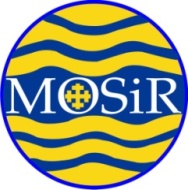 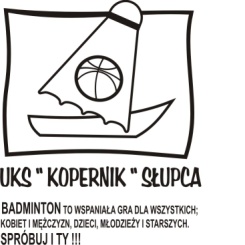 KWITARIUSZ UCZESTNIKA  ZAWODÓW„Jesień z badmintonem w Słupcy” 2021Słupca 25.09.2021r, 23.10.2021rCzy masz którykolwiek z następujących objawów:Ankieta na  COVID-19Data………………………………………………….                       Podpis /rodzica /opiekuna………………………………………   NAZWISKO                                            NAZWISKO                                         IMIĘDATA URODZENIANUMER TEL.E-MAIL:MIASTOKaszel ( niezwiązany z alergią lub chorobą płuc )                TAK                 NIEPrzekrwienie błony śluzowej nosa ( niezwiązane z alergiami lub infekcją zatok )                TAK                 NIEBól gardła                TAK                 NIEPoczątek duszności ( niezwiązany z przewlekłą chorobą                TAK                 NIEBiegunkę                TAK                 NIEBól brzucha                TAK                 NIENudności / wymioty                TAK                 NIEZmęczenie / złe samopoczucie                TAK                 NIEUtrata smaku , zapachu                TAK                 NIECzy mieszkasz lub mieszkałeś z kimś  kto był lub jest poddany kwarantannie w ostatnich 10 dniach ?                TAK                 NIECzy byłeś w kontakcie z osobą  u której pozytywnie stwierdzono zakażenie COVID-19 ostatnich 10 dniach ?                TAK                 NIECzy miałeś stwierdzone zakażenie COVID-19 ?                TAK                 NIEOświadczenie uczestnika:Niniejszym oświadczam, że w zawodach badmintonowych startuję dobrowolnie, mając świadomość zagrożenia epidemiologicznego. Jednocześnie oświadczam, że zapoznałem się z wymogami bezpieczeństwa zobowiązuję się do ścisłego ich przestrzegania. W przypadku zakażenia wirusem COVID-19 nie będę wnosił żadnych roszczeń w stosunku do organizatora zawodów  UKS”KOPERNIK” Słupca i MOSiR SłupcaOświadczenie uczestnika:Niniejszym oświadczam, że w zawodach badmintonowych startuję dobrowolnie, mając świadomość zagrożenia epidemiologicznego. Jednocześnie oświadczam, że zapoznałem się z wymogami bezpieczeństwa zobowiązuję się do ścisłego ich przestrzegania. W przypadku zakażenia wirusem COVID-19 nie będę wnosił żadnych roszczeń w stosunku do organizatora zawodów  UKS”KOPERNIK” Słupca i MOSiR SłupcaOświadczenie uczestnika:Niniejszym oświadczam, że w zawodach badmintonowych startuję dobrowolnie, mając świadomość zagrożenia epidemiologicznego. Jednocześnie oświadczam, że zapoznałem się z wymogami bezpieczeństwa zobowiązuję się do ścisłego ich przestrzegania. W przypadku zakażenia wirusem COVID-19 nie będę wnosił żadnych roszczeń w stosunku do organizatora zawodów  UKS”KOPERNIK” Słupca i MOSiR Słupca